INGLÉS 2° AB TM y ATTHello!Te enviamos una canción para que escuches y cantes: https://www.youtube.com/watch?v=hjFaqDNUVFo Luego, en el dibujo de School Objects, colorea sólo los objetos que aparecieron en la canción. 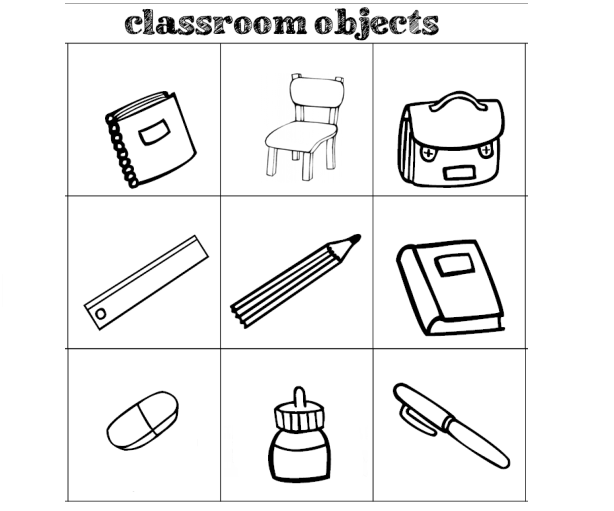 Que te diviertas!